LIABILITY RELEASE 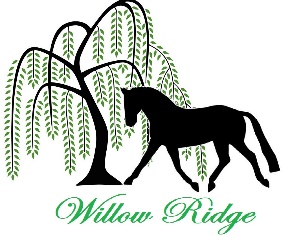 Kimberly & Brian DunlapDBA Willow RidgeBenchmark Equine Services, LLC Kristen ChasnisDBA Kristen Chasnis DressageRiders Name: ______________________________________________________________________________________  	         Birthdate: __________________Address: ________________________________________________________________________________   City ______________________________________    State:___________    Zip Code: ____________________Phone: ________________________________________   Text?  Yes  /  No      Alt. Phone: ________________________________________   Text?  Yes /  No                  Email: ______________________________________________________________________________Facebook/Instagram _____________________________  Name(s) of Parent or Guardian (for riders under 18): ______________________________________________________________________________________ EMERGENCY CONTACT:  _____________________________________________________________________________________________________Phone: _______________________________________         2nd Phone: __________________________________________   TEXT??      YES       NOAny prior or existing medical conditions or allergies: _____________________________________________________________________________________________________________________________________*riders with bee sting or other anaphylactic allergies should have an epi pen with them while at the barn. I understand that horseback riding is, by its very nature, a high-risk activity.  Horses can behave unpredictably without warning and can cause injury, harm or death to the persons around them.  For example, a loud noise, sudden movement or unfamiliar person or animal can cause a horse to be frightened and buck, bite or kick.  Accordingly, in consideration of participating in these activities under the direction of Kimberly Dunlap, Willow Ridge Farm, operated by Benchmark Equine Services, LLC, and intending to be legally bound, I agree:1. On behalf of myself, my heirs, representatives and assigns and as applicable, my ward or minor child, I herby release and discharge Kimberly and Brian Dunlap, Willow Ridge Farm and Benchmark Equine Services, LLC, including its officers, directors, employees, agents, volunteers, instructors, contractors all lawsuits, actions, damages, claims and liability whatsoever, including death, and property damage or loss, which arise from participating in any equine-related activity.2.  I further agree that this release and discharge of liability applies regardless of the legal cause of action on which my claim is based, including contract, strict liability, negligence, tort or an alleged violation of the Michigan Equine Liability Act (PA 1994 No. 351)  I intend that my release and discharge includes all claims for damages resulting from the negligent act or omission of Kimberly and Brian Dunlap, Willow Ridge Farm, Benchmark Equine Services, LLC, including its officers, directors, employees, agents, instructors, contractors, riders and other volunteers, exception only the sole gross negligence or sole willful and wanton misconduct of these parties.  3.  I agree that this release of liability shall be governed by Michigan law and I acknowledge that the release exceeds the provisions of the Michigan Equine Liability Act because I am releasing Kimberly and Brian Dunlap, Willow Ridge Farm and Benchmark Equine Services, LLC and its related parties for all damages, liability and causes of action except only those for sole gross negligence or sole willful and wanton misconduct. 4.  I have read and understand this release of liability, as well as the safety policy and hereby by sign this release freely, knowingly and without coercion by anyone.5. I have received, read, filled out and returned the COVID 19/CORONA VIRUS liability release form. Willow Ridge Farm/Benchmark Equine Services, LLC has a strict policy that ALL riders, regardless of age or riding level wear an ASTM Certified safety helmet while mounted on property or during any services provided by Kimberly A. Dunlap, Willow Ridge Farm or Benchmark Equine Services, LLC, it’s agents, employees, etc.  All riders are also required to wear safe and appropriate footwear for the activity.  Anyone under the age of 12 MUST wear a helmet at any time while or interacting with handling the horses (this includes grooming, feeding treats, petting, leading, etc.)I understand that the updated barn rules will be posted in the barn and I am responsible for noting changes. Signature of Rider/Guest or if a minor (under 18), his/her parent or LEGAL guardian:  _________________________________________________________________________Date______________________     Guest of (if applicable – all guests must be approved IN ADVANCE):______________________________________________________________COVID 19/CORONA VIRUS LIABILITY RELEASEI further acknowledge that Willow Ridge has put in place preventative measures to reduce the spread of the Coronavirus/COVID-19.  I further acknowledge that Willow Ridge LLC cannot guarantee that I will not become infected with the Coronavirus/Covid-19. I understand that the risk of becoming exposed to and/or infected by the Coronavirus/COVID-19 may result from the actions, omissions, or negligence of myself and others, including, but not limited to, staff, and other clients and their families.
I voluntarily seek services provided by Willow Ridge and acknowledge that I am increasing my risk to exposure to the Coronavirus/COVID-19. I acknowledge that I must comply with all set procedures to reduce the spread while on the property.
I attest that:
* I am not experiencing any symptom of illness such as cough, shortness of breath or difficulty breathing, fever, chills, repeated shaking with chills, muscle pain, headache, sore throat, or new loss of taste or smell.
* I have not traveled internationally within the last 14 days.
* I have not traveled to a highly impacted area within the United States of America in the last 14 days.
* I do not believe I have been exposed to someone with a suspected and/or confirmed case of the Coronavirus/COVID-19.
* I have not been diagnosed with Coronavirus/Covid-19 and not yet cleared as non-contagious by state or local public health authorities.
* I am following all CDC recommended guidelines as much as possible and limiting my exposure to the Coronavirus/COVID-19.
I hereby release and agree to hold Willow Ridge harmless from, and waive on behalf of myself, my heirs, and any personal representatives any and all causes of action, claims, demands, damages, costs, expenses and compensation for damage or loss to myself and/or property that may be caused by any act, or failure to act of the farm, or that may otherwise arise in any way in connection with any services received from Willow Ridge. I understand that this release discharges Willow Ridge from any liability or claim that I, my heirs, or any personal representatives may have against the salon with respect to any bodily injury, illness, death, medical treatment, or property damage that may arise from, or in connection to, any services received from Willow Ridge. This liability waiver and release extends to all owners, partners, and employees operating at or on behalf of Willow Ridge.Signature of Rider/Guest or if a minor (under 18), his/her parent or LEGAL guardian: ____________________________________________________________________Date______________________RULES AND POLICIESAll persons must sign a release form before riding OR handling any horses. (GUESTS ALSO!) Observe CDC guidelines to prevent the spread of COVID 19 and/or other communicable diseases.  Anyone on property must sign a COVID release form. Speed limit on the driveway is 15 MPH!A minimum of 24 hours’ advance notice is required to reschedule your lesson, otherwise it is forfeited.Arrive a minimum of 30-45 minutes early for lessons to ensure the horse receives proper pre-ride careAsk before bringing a horse past another in the aisle way – Do not walk any horse under cross-ties!Parents/guests are welcome and encouraged to observe lessons. Please sit/stand in the designated area and refrain from coaching from the sidelines.  The arena is a classroom, please treat it as such. NO CELL PHONE CALLS in the arena during lessons!  (Please have ringer OFF )Please keep your area swept and tidy. All manure should be removed before you leave the area. This includes ALL areas in the barn including aisles, arenas and wash rack.  No sandals/flip flop/crocks anywhere in the barn – this includes parents and siblings!  Proper riding boots are required while mounted.NO CHEWING GUM WHILE MOUNTED. Long hair must be secured either in a ponytail or up in a helmet. No loose horses in arenas.  This includes free lunging. If you are the last person, turn off ALL lights. (Bathroom and Lounge lights should remain OFF when not in use) No jumping unless a TRAINER is present.   Ground poles are permitted, please put them away when you are done. No galloping or sliding stops in the arenas.Riders in lessons have the right-of-way in the arena, please be aware and courteous of students. ALL riders must wear an ASTM/SEI certified safety helmet with harness secured at all times while mounted.No abusive riding or handling.No double riding (2 riders at once) OR riding in the aisles or through the stable area. Ride in approved areas only.There shall be NO unsupervised children under any circumstances.  Friends, siblings, etc. are welcome to join us but for their safety, they must stay with the adult responsible for them AT ALL TIMES.  Children under 12 must wear a helmet at all times while in the barn.  Report any injuries or illness (equine or human) to management immediately. Emergency procedures and numbers are located on the laminated cards marked “EMERGENCY” posted by all the doors. Please let Kimberly know about any riding guests IN ADVANCE.  All guests MUST be accompanied by the owner unless prior arrangements have been made.  Boarders will ensure guests observe all barn rules. Please sweep your spot in the aisle before you leave. This includes any dirt/manure your horse may have tracked in from outside, the arena, etc. Check the notes board frequently for up to date information, news, notes and announcements. No talking on the phone or headphones while mounted. You need to be alert to your surroundings. Always care for your HORSE first, YOURSELF second and your equipment last.  Be mindful of extreme temps and be proactive to ensure your horses health and wellbeing. Coolers when it is cold, hosing when it is hot. Locate and review EMERGENCY cards located by each door, by the fire extinguisher and in the lounge. Thoroughly Clean and put away all school/borrowed tack, equipment & supplies.  Riders are strongly discouraged from riding while alone at the barn. Riders over 16 ARE allowed to ride alone if they must, but we strongly advise carrying a cellphone ON your body in case of emergency. Be friendly and polite to all others at the barn.  Good sportsmanship and horsemanship is expected. Always take the time to give your horse a proper warm-up and cool-down.  Only tie horses in crossties. Do NOT tie to stall doors, stall bars, gates, etc. Horses must always be led either by the reins or by a lead line – horses shall NOT be loose without a lead. All horses shall have a break-away or leather halter available at the barn for turnout.Be safe and have fun! ☺